Grant Application Form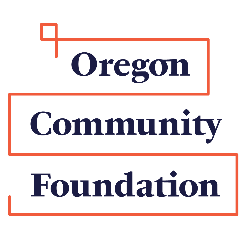  Natural Resources Education Fund (ONREF)Submission Deadline March 1For an electronic copy of this form and distribution guidelines, please see ONREF’s website at www.onref.org QUALIFIED PROGRAMSONREF Grant Funds support public or private high schools in Oregon that commit to provide educational programs in the field of natural resources.  These programs focus on instruction that will integrate the subject areas of wood products, silviculture, harvesting, fisheries, wildlife, water, soils, recreation, and management of other forest-related natural resources of Oregon and provide students with related career and leadership development.Preference will be given to established programs (defined as providing at least 2 high school credits specific to natural resources.  Developing programs (defined as those having less than 2 high school credits specific to natural resources at the time of application) likely to mature into an established program and/or those programs that demonstrate strong support and commitment from the community and school will be strongly considered. Typical awards are from $500 to $2500, but larger awards may be considered in special circumstances. You may include letters of support only if they are directly related to the project.Please sign page 5 and: SUBMIT YOUR APPLICATION TO:Oregon Community Foundation - Eugene OfficeATTN: Tina Garland/ONREF						 440 East Broadway, Suite 160			Eugene, OR 97401onref@oregoncf.org FOR ADDITIONAL INFORMATION CONTACT:Tina Garland, Program Associate tgarland@oregoncf.org 541.431.7099Assurances:This is to certify that _________________________________ (school or education agency) is serving as the sponsoring agency for the program/project described in this application and meets the following terms and conditions:Any and all equipment purchased with the ONREF Grant Funds are intended for the purpose of providing educational opportunities for high school students in the field of forestry.  In the event the forestry program is discontinued, equipment purchased with ONREF Funds within the prior five years valued at $250 or more must be reallocated to another school district within Oregon that has a forestry education program, subject to the advice and consent of the ONREF advisory committee at OCF.  In the event ONREF Grant Funds valued at $250 or more have been combined with other resources to acquire major pieces of equipment within the prior five years for the use of the forestry program (which is being discontinued), the school district is requested to liquidate or otherwise compensate the ONREF fund at OCF for the percentage of value attributable to the original ONREF grant.   Activities described in this application shall operate in compliance with state and federal laws and regulations.None of the monies received through this grant will be used to replace current expenditures for existing programs that are the responsibility of the school district or sponsoring agency.Within 30 days after the completion of the project, the school, district or sponsoring agency will submit a final project report to the Oregon Natural Resources Education Fund Board of Advisors (including photos and/or videos that are covered under parental release).The sponsoring agency agrees to abide by all terms of its grant application.  Any modifications to the approved application must be mutually agreed to in writing by the Oregon Natural Resources Education Fund Association.Failure to abide by these Assurances may result in termination of the project grant. With my signature I certify the following: (1) The above information is correct; (2) I am authorized by the governing board of this organization to submit this grant application to The Oregon Community Foundation; (3) this organization is in good standing with the IRS, retains its 501(c)(3) tax-exempt status, and is further classified as a public charity and not a private foundation; (4) this organization does not discriminate on the basis of race, religion, sexual preference, physical circumstances or national origin.DateOrganization NameOrganization NameOrganization NameOrganization NameContact NameContact NameContact NameContact NameAddressAddressCityCityStateZip codeDistrictDistrictE-MailPhone #Phone #Principal, Superintendent or Board ChairPrincipal, Superintendent or Board ChairPrincipal, Superintendent or Board ChairPrincipal, Superintendent or Board ChairPrincipal, Superintendent or Board ChairPrincipal, Superintendent or Board ChairPrincipal, Superintendent or Board ChairFirst NameFirst NameFirst NameLast NameLast NameTitleTitleTitleE-MailE-MailGrant Request Amount requested from ONREF$Grant Request School year when funds will be usedProject Title:Natural Resource Program DescriptionNatural Resource Program DescriptionNatural Resource Program DescriptionNatural Resource Program DescriptionNumber of students in natural resource program:Number of staff (FTE) involved in natural resource program:Year program was established:Number of students enrolled at school:Organization Financial Information   IRS Tax Number (EIN)Organization Financial Information   Public School, Charter School or Private School?Organization Financial Information   Total Annual program budget for per year$Organization Financial Information   Funding revenue from school district for program, current year$Additional Funding Sources for Your School’s NR/Forestry Program
Fundraisers$Additional Funding Sources for Your School’s NR/Forestry Program
Corporate/business contributions$Additional Funding Sources for Your School’s NR/Forestry Program
Grant/Foundation support$Additional Funding Sources for Your School’s NR/Forestry Program
Other funding sources (identify sources):Additional Funding Sources for Your School’s NR/Forestry Program
Additional Funding Sources for Your School’s NR/Forestry Program
Additional Funding Sources for Your School’s NR/Forestry Program
Detailed Project Information and Budget Project DescriptionProvide a detailed project description, including how the project supports your natural resource education program.What will success look like? What will be different for your program and your students as a result of this grant?How many students will benefit from the project, now and in the next five years? (Example: Purchase of new clinometers would benefit 15 students in year one and a total of 75 students over a five year period.)How will collaboration with other organizations in your community strengthen, extend or factor into this project?List natural resource classes that are established and how many credits are attributed to each class. Is the school in the process of developing additional or other Natural Resource classes, and if so, which, and when will they be available?  Summarize what evaluation or assessment will take place to measure your desired expected outcomes. Project Budget (for this ONREF application project)Project Budget (for this ONREF application project)Project Budget (for this ONREF application project)Project Budget (for this ONREF application project)Project Budget (for this ONREF application project)Project Budget (for this ONREF application project)Total project budget$Total requested from ONREFTotal requested from ONREFTotal requested from ONREF$Itemized Project BudgetPlease indicate how ONREF funds will be used to support your project.Itemized Project BudgetPlease indicate how ONREF funds will be used to support your project.Itemized Project BudgetPlease indicate how ONREF funds will be used to support your project.Itemized Project BudgetPlease indicate how ONREF funds will be used to support your project.Itemized Project BudgetPlease indicate how ONREF funds will be used to support your project.Itemized Project BudgetPlease indicate how ONREF funds will be used to support your project.Budgeted Item (description)Budgeted Item (description)Budgeted Item (description)ONREF PortionOther Other Total Cost$$$$$$$$$$$$$$$$$$$$$$$$$$$$$$$$$$$$$$$$TotalTotalTotal$$$$Other Funding Sources for this project List other proposed sources of funding and amount for each.Other Funding Sources for this project List other proposed sources of funding and amount for each.Other Funding Sources for this project List other proposed sources of funding and amount for each.Name (printed) of applicantTitleSignature of applicantDateName (printed) of authorized school officialTitleSignature of authorized school officialDate